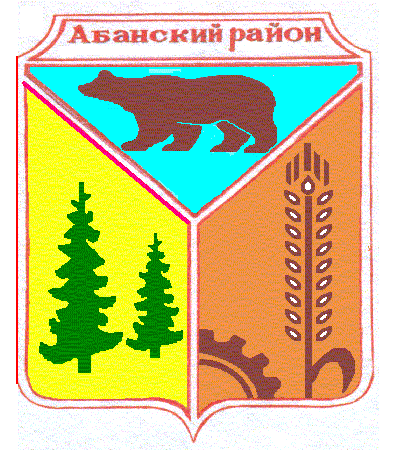 Администрация Долгомостовского сельсоветаАбанского района  Красноярского краяР А С П О Р Я Ж Е Н И Е01.04.2021  г.                                 с. Долгий  Мост                                    № 11-р     О ПРОВЕДЕНИИ     БЛАГОУСТРОЙСТВА СЕЛАДля улучшения санитарного содержания, благоустройства и озеленения сельских территорий на основании п. 2 ст. 21 Федерального закона "О санитарно-эпидемиологическом благополучии населения", ст. 7 Устава Долгомостовского сельсовета :1. Провести работы по благоустройству, озеленению, улучшению санитарного содержания территории  сельсовета с 19.04.2021   по 15.10.2021  г. 2. Утвердить план мероприятий по подготовке и проведению работ по благоустройству села, согласно приложению 2. 3. Организовать с 22.04.2021   по 31.05.2020   года проведение акции "Неделя Памяти" по благоустройству муниципальных кладбищ сельсовета, обеспечив участие в акции населения, коллективов муниципальных  и других видов собственности,  учреждений социальной сферы; 4. Руководителям, предприятий всех форм собственности приступить к реализации мероприятий по благоустройству дворовых территорий с 26.04.2021 г  5. Провести осмотр технического состояния светильников уличное освящение.            6.Ответственность за исполнение Распоряжения оставляю за собой.Глава Долгомостовского сельсовета                                                            Н.И.Шишлянникова                                                                                                                                            Приложение к Распоряжениюглавы Долгомостовскогосельсоветаот 02.04.2021   г. N11ПЛАНПО ПОДГОТОВКЕ И ПРОВЕДЕНИЮ   МЕРОПРИЯТИЙ ПО БЛАГОУСТРОЙСТВУ СЕЛАНаименование мероприятий         Наименование мероприятий         Наименование мероприятий         Ответственный  
исполнитель   Сроки     
исполнения I. Организационные мероприятия                     I. Организационные мероприятия                     I. Организационные мероприятия                     I. Организационные мероприятия                     I. Организационные мероприятия                     1.1. Проведение совещания с              
руководителями предприятий, организаций  
всех форм собственности по вопросам      
подготовки и проведения двухмесячника по 
благоустройству и озеленению села Долгий Мост   и д.Лазарево   1.1. Проведение совещания с              
руководителями предприятий, организаций  
всех форм собственности по вопросам      
подготовки и проведения двухмесячника по 
благоустройству и озеленению села Долгий Мост   и д.Лазарево   Глава            
администрации    
сельсовета Глава            
администрации    
сельсовета до 19.04.2021  1.2. Закрепление территорий сельсовета за   
предприятиями и организациями с четким   
определением границ участков и назначение
лиц, ответственных за санитарное         
состояние, благоустройство и озеленение  
участков                                 1.2. Закрепление территорий сельсовета за   
предприятиями и организациями с четким   
определением границ участков и назначение
лиц, ответственных за санитарное         
состояние, благоустройство и озеленение  
участков                                 Глава           
администрации    
сельсовета Глава           
администрации    
сельсовета до 26.04.2021  1.3. Определение лиц, ответственных за   
организацию и проведение двухмесячника на
территории  сельсовета, из числа депутатов,   
работников администрации   сельсовета      1.3. Определение лиц, ответственных за   
организацию и проведение двухмесячника на
территории  сельсовета, из числа депутатов,   
работников администрации   сельсовета      Глава            
администрации    
сельсовета Глава            
администрации    
сельсовета до 26.04.2021 1.4. Привлечение автотранспорта и его    
распределение по бюджетным организациям  
для вывоза мусора   1.4. Привлечение автотранспорта и его    
распределение по бюджетным организациям  
для вывоза мусора   Руководители предприятий Руководители предприятий с 26.04.2021   по 01.06. 2021  1.5. Обеспечение участия школьников,     
  и иной   молодежи в     проведении санитарной очистки, озеленения  и благоустройства   территории села.1.5. Обеспечение участия школьников,     
  и иной   молодежи в     проведении санитарной очистки, озеленения  и благоустройства   территории села.Администрация    
сельсовета 
совместно со  школой    
     
           Администрация    
сельсовета 
совместно со  школой    
     
           Май-июль20211.6. Обеспечение участия жителей сельсовета в
проведении очистки  придворовых        
территорий  (расклейка обращений к        
жителям ),  выделение   
инвентаря и организация вывоза мусора    1.6. Обеспечение участия жителей сельсовета в
проведении очистки  придворовых        
территорий  (расклейка обращений к        
жителям ),  выделение   
инвентаря и организация вывоза мусора    Администрация    
сельсовета,
   СДК    Администрация    
сельсовета,
   СДК    Май-июнь2021   1.7. Ужесточение контроля  за порядком   
  перевоза  хранение  мусора ,    осуществление контроля за состоянием   свалок вокруг  села  с целью недопущения вывоза мусора в неустановленных местах.1.7. Ужесточение контроля  за порядком   
  перевоза  хранение  мусора ,    осуществление контроля за состоянием   свалок вокруг  села  с целью недопущения вывоза мусора в неустановленных местах.Пункт полиции              с. Долгий Мост 
 Пункт полиции              с. Долгий Мост 
 Май-сентябрь2021II. Мероприятия по благоустройству                  II. Мероприятия по благоустройству                  II. Мероприятия по благоустройству                  II. Мероприятия по благоустройству                  II. Мероприятия по благоустройству                  2.Приведение в надлежащее состояние   
памятников и мемориальных комплексов,    
расположенных на территории сельсовета ограждение кладбища   со стороны села, отсыпку  подъездной дороги к кладбищу    2.Приведение в надлежащее состояние   
памятников и мемориальных комплексов,    
расположенных на территории сельсовета ограждение кладбища   со стороны села, отсыпку  подъездной дороги к кладбищу    Администрация    
сельсовета,
отдел       культуры,   школа.            
            Администрация    
сельсовета,
отдел       культуры,   школа.            
               с. 26.04.2021    
до 05.06.2021  г.2.1. Провести осмотр технического состояния уличного  освящения.      2.1. Провести осмотр технического состояния уличного  освящения.      Хоз. группа  приадминистрации   
сельсовета,       
с участием населения      Хоз. группа  приадминистрации   
сельсовета,       
с участием населения       с 01.06.2021  до 01.09.2021  ;2.3. Выполнение мелкого ямочного ремонта
дорожного покрытия   улиц     на территории сельсовета                                   2.3. Выполнение мелкого ямочного ремонта
дорожного покрытия   улиц     на территории сельсовета                                    Хоз группа
администрации    
сельсовета            Хоз группа
администрации    
сельсовета           В течении годаIV. Мероприятия по контролю      координации  
действий сельских служб, информированию населения             IV. Мероприятия по контролю      координации  
действий сельских служб, информированию населения             IV. Мероприятия по контролю      координации  
действий сельских служб, информированию населения             IV. Мероприятия по контролю      координации  
действий сельских служб, информированию населения             IV. Мероприятия по контролю      координации  
действий сельских служб, информированию населения             4.1. Установление единого санитарного дня
- пятницы по наведению порядка и чистоты 
в селе                                 Глава сельсовета  Глава сельсовета  Глава сельсовета Последняя пятница месяца  4.2. Освещение в средствах массовой      
информации работ по благоустройству      Администрация ,СДК           Администрация ,СДК           Администрация ,СДК           с 01.04.2021   по 30.10.2021  гг.